Shipping:Inbound/outbound Rates: 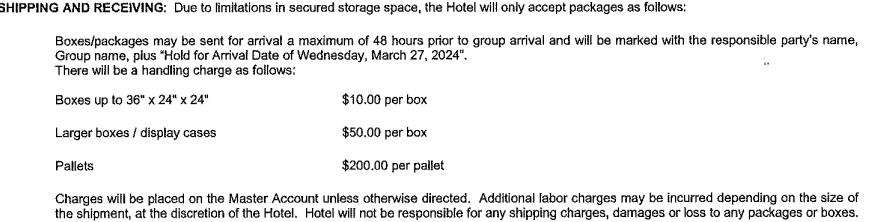 Inbound Instructions: -Upon arrival, give one of our staff members the name of your package and they will deliver your package to you.
  Label each box with the details specified below:Attn: Data Connectors, Dawn MorrisseyExhibiting Company and Onsite Contactc/o Fedex Office/UPS/SHIPPING DOCKat VENUE AddressConference nameBox ___ of ___Outbound Instructions:Leave all intended packages for shipping, labeled and ready to go. Please make sure to call and schedule a pick-up to ensure you have your packages delivered to you.
  Shipping Contact: Daisy Perez, daisy.perez@atriumhospitality.com, (919)459-1509